      Lisa Allen’s Dance Works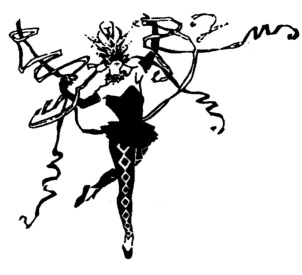 10880 Colerain RoadSaint Marys, GA 31558                     (912) 673-9161                                  www.ladanceworks.netAdult Registration FormDriver’s License Number and State: We must have to accept checks. ____________________________________________________        If an emergency should occur, please list (2) people with whom we may communicate:	Name: ______________________________                      __________ Phone: _________________________ Relationship: ___       ___________Name: _______      _____________                  ___________________ Phone: _________________________ Relationship: __       ____________       *Medical conditions Instructor should be aware of: ___________________________________                             __________________________________       Previous Training: (check all that apply)Pointe: __________Lyrical:  __________Musical Theatre:  ___________Ballet:  __________	Modern: __________Hip Hop: ___________Cheer:  __________Jazz: __________Tap:  ___________Aerial_______ Other: ____________________________ Years: ____________________       Classes of interest:Name of class: ______________________________________ Day________________ Time________________Name of class: ______________________________________ Day________________ Time________________Name of class: ______________________________________ Day________________ Time_______________________ 1. Studio Fit Cards: Must be used within the Aug 2021- May 2022 season and are non-refundable._______ 2.  Accident and/or Injury:  By signing this document you have agreed to hold harmless Lisa Allen’s Dance Works Inc. and staff against any and all claims of responsibility and/or liability for any accident, injuries, illness, and/or diseases occurring in and/or on the premises.  This shall include any performances or classes scheduled at other facilities as deemed necessary throughout the Dance Year by Lisa Allen, the Director._______ 3.  Visual Images:  We reserve the right to use any photos or audiovisual images associated with Lisa Allen’s Dance Works, Inc. without your prior consent._______ 4.  Disclaimer: Studio name, logo, photos, audio images, choreography cannot be used without prior written consent of the proprietress and president of Lisa Allen’s Dance Works, Inc.Print Full Name: ___________________                                        ______________________________________Signature: ______________________________________________________ Date: ____________________Last Name:First Name:First Name:Email Address:Email Address:Email Address:Home Phone:Cell Phone:Cell Phone:Work Phone:Work Phone:Work Phone:Street Address: Street Address: City:City:State:Zip:Date Received:Amount Owed:Amount Paid:Payment Type:Comments: